Amici, comunichiamo  che dal giorno 8 novembre 2022 è ripresa  l’ attività nella sala del burraco.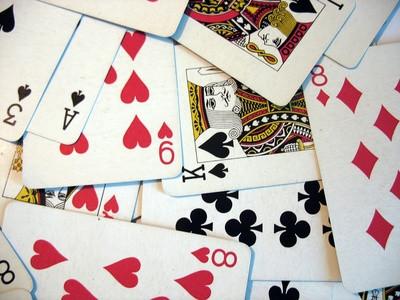 Si gioca ogni martedi (non festivo) dalle ore 14.00 in poi, presso i locali della: Unione Pensionati UniCredit Gruppo Lombardia Viale Liguria 26 Vi aspettiamo numerosi. 